СОВЕТ ДЕПУТАТОВ ГОРОДСКОГО ПОСЕЛЕНИЯ ГОРОД ЧУХЛОМА ЧУХЛОМСКОГО МУНИЦИПАЛЬНОГО РАЙОНА КОСТРОМСКОЙ ОБЛАСТИРЕШЕНИЕот «19» июня 2020 года № 291Об утверждении предельных (максимальных) индексовизменения размера вносимой гражданами платы за коммунальные услуги на территории муниципального образования городское поселение город ЧухломаЧухломского муниципального района Костромской областина 2020 год В соответствии с постановлением Правительства Российской Федерации от 30 апреля 2014 года №400 «О формировании индексов изменения размера платы граждан за коммунальные услуги в Российской Федерации», в соответствии с постановлением губернатора Костромской области от 25.11.2019 года № 213 «О внесении изменений в постановление губернатора Костромской области от 10.12.2018 № 259», Совет депутатов РЕШИЛ: 1. В соответствии с постановлением губернатора Костромской области от 25.11.2019 года № 213 «О внесении изменений в постановление губернатора Костромской области от 10.12.2018 № 259» в части установления предельного (максимального) индекса по городскому поселению город Чухлома Чухломского муниципального района Костромской области в размере согласно приложениям № 1, № 2.2. Признать утратившим силу Решение Совета депутатов городского поселения город Чухлома Чухломского муниципального района Костромской области от 18 декабря 2018 года № 178 «Об утверждении предельных (максимальных) индексов изменения размера вносимой гражданами платы за коммунальные услуги на территории муниципального образования городское поселение город Чухлома Чухломского муниципального района Костромской области на 2019 год».3. Контроль за исполнение настоящего решения возложить на депутатскую комиссию по бюджету, налогам и сборам Совета депутатов городского поселения город Чухлома Чухломского муниципального района Костромской области (Беркутов И.А.).4. Настоящее решение вступает в силу с 01 июля 2020 года и подлежит официальному опубликованию в печатном издании «Вестник Чухломы».Принято Советом депутатов«19» июня 2020 годаПриложение №1 к решению Совета депутатов городского поселения город Чухлома Чухломского муниципального района Костромской области от «19» июня 2020 года № 291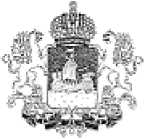 ПОСТАНОВЛЕНИЕГУБЕРНАТОРА КОСТРОМСКОЙ ОБЛАСТИот « 25» ноября 2019 года .4° 213г. КостромаО внесении изменений ъ постановление губернатора
Костромской области от 10.12.2018 J4s 259В соответствии с распоряжением Правительства Российской Федерации от 29 октября 2019 года № 2556-рПОСТАНОВЛЯЮ:1. Внести в постановление губернатора Костромской области от 10 декабря 2018 года Л» 259 «Об утверждении предельных (максимальных) индексов изменения размера вносимой гражданами платы за коммунальные услуги и муниципальных образованиях Костромской области на 2019 - 2023 годы» следующие изменения:предельные (максимальные) индексы изменения размера вносимой гражданами платы за коммунальные услуги в муниципальных образованиях Костромской области на 2019 - 2023 годы (приложение № 1) изложить в новой редакции согласно приложению № 1 х настоящему постановлению;обоснование величины установленных предельных (максимальных) индексов изменения размера вносимой гражданами платы за коммунальные услуги в муниципальных образованиях Костромской области на 2019 - 2023 годы (приложение № 2) изложить в новой редакции согласно приложению № 2 к настоящему постановлению.п.п. Губернатор области                                                      С. СитниковПриложение №2 к решению Совета депутатов городского поселения город Чухлома Чухломского муниципального района Костромской области от «19» июня 2020 года № 291ПРЕДЕЛЬНЫЕ (МАКСИМАЛЬНЫЕ) ИНДЕКСЫизменения размера вносимой гражданами платы за коммунальные услуги
в муниципальных образованиях Костромской области
на 2019-2023 годыОБОСНОВАНИЕ ВЕЛИЧИНЫ
установленных предельных (максимальных) индексов изменения размера вносимой гражданами платы за коммунальные услуги в муниципальных образованиях Костромской области на 2019 - 2023 годыПредседатель Совета депутатов городского поселения город Чухлома Чухломского муниципального района Костромской области________________ И.А. БеркутовГлава городского поселения город Чухлома Чухломского муниципального района Костромской области_______________ М.И. Гусева№ п/пНаименование муниципального образования Костромской областиПериодПредельные индексы,  Процентов12341.Чухломский муниципальный район Костромской областиС 1 января по 30 июня 2019 года1,71.Чухломский муниципальный район Костромской областис 1 июля по 31 декабря 2019 года4,01.Чухломский муниципальный район Костромской областиС 1 января по 30 июня 2020 года0,01.Чухломский муниципальный район Костромской областис 1 иля по 31 декабря 2020 года6,01.Чухломский муниципальный район Костромской области2020 − 2023 годы№ п/пНаименование муниципального образования Костромской областиОбоснование величины установленных предельных (максимальных) индексов изменения размера вносимой гражданами платы за коммунальные услуги в муниципальных образованиях Костромской области1231.Чухломский муниципальный район Костромской областиНабор услуг: холодное водоснабжение, обращение с твердыми коммунальными отходами, отопление, электроснабжение, газоснабжение. Объем услуг: соответствует объемам, определяемым по показаниям приборов учета и (или) по установленным в соответствии с законодательством Российской Федерации нормативам потребления коммунальных услуг. Размер тарифов и темпы изменения тарифов: соответствуют тарифам, установленным постановлениями департамента государственного регулирования цен и тарифов Костромской области в рамках параметров прогноза социально-экономического развития Российской Федерации на период до 2024 года. Численность населения, изменение размера платы за коммунальные услуги в отношении которого равно установленному предельному индексу: не превышает 9 680 человек (численность населения по данным Федеральной службы государственной статистики).Доля населения, изменение размера платы за коммунальные услуги в отношении которого равно установленному предельному индексу: не превышает 100 % от общей численности населения муниципального образования и 1,5 % от общей численности населения Костромской области.Совокупная сумма увеличения вносимой гражданами муниципального образования платы за коммунальные услуги в результате установления по муниципальному образованию предельных индексов, превышающих установленный индекс по субъекту Российской Федерации: январь - июнь 2020 года - 0,0 тыс. руб.; июль - сентябрь 2020 года - не более 100,2 тыс. руб.; октябрь - декабрь 2020 года-не более 102,1 тыс. руб. Поэтапное доведение оплаты коммунальных услуг населением до 100 %.